FICHA INSCRIPCION ALUMNOS/AS               10% DESCUENTO SUSCRIPTORES BLOG AQUAVITACOACHING.COM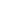 Una vez efectuado el pago de la matrícula enviar ficha inscripción, CV y justificante de pago por correo electrónico a admon@escueladementoring.com antes del 31/03/2020.  Una vez verificado el pago y la recepción de la ficha procederemos a darte de alta en nuestra Aula Virtual y enviarte las claves de acceso y registro en la misma para iniciar el curso el 01/04/2020.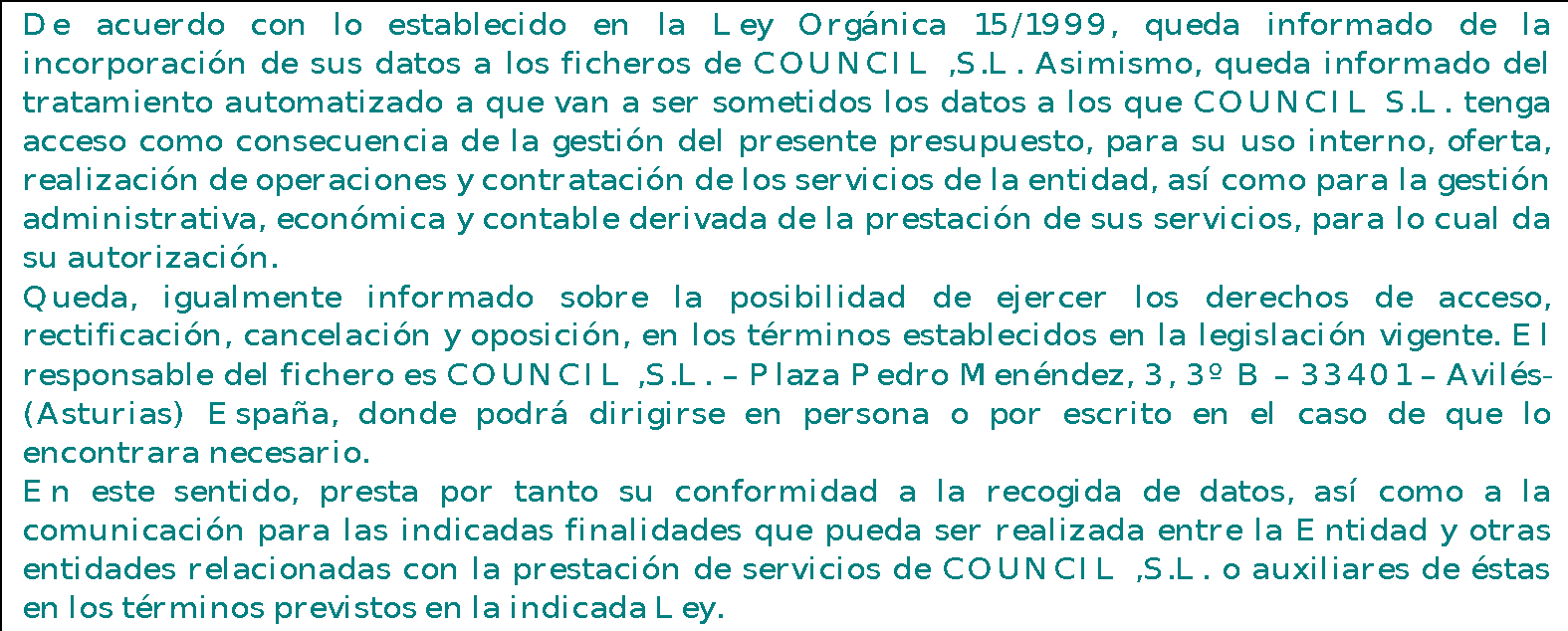 Firma alumno/a: *Con la firma de esta ficha y el pago de la matrícula el firmante declara que conoce los requisitos necesarios para la obtención del certificado y/o diploma correspondiente al programa formativo en el que se ha matriculado. Asimismo con la firma de esta ficha declara conocer y se compromete a respetar las siguientes obligaciones:Los contenidos del Curso Iniciación al Mentoring Online que vas a recibir por tu inscripción en dicho curos son propiedad de la Escuela de Mentoring y están protegidos por los derechos de autor a favor de Doña Mª Luisa de Miguel Corrales, representante legal de la marca ESCUELA DE MENTORING. Su utilización está restringida al objetivo y finalidad del curso, por lo que cichos materiales solo podrán ser utilizados para la realización del curso contratado, no pudiendo ser reproducidos en ningún caso sin la autorización expresa y por escrito de Mª Luisa de Miguel Corrales. Esto implica que no está permitido revelar a terceros el contenido de los materiales recibidos  de manera directa o indirecta, respondiendo del uso que esos terceros, en su caso, pudieran dar a la misma y de los daños y perjuicios originados a Mª Luisa de Miguel Corrales y/o Escuela de Mentoring  por dicha causa. Estas obligaciones tienen carácter indefinido, y no se limitan a la duración del curso.Nombre y apellidos:DNI:Dirección de correo electrónico:Dirección postal:CP:Ciudad:País:Teléfono móvil:ID Skype:¿Va a solicitar bonificación de la formación por la Fundación Tripartita?                Sí                                            No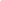 